Saint BarthelemySaint BarthelemySaint BarthelemySaint BarthelemyJuly 2024July 2024July 2024July 2024MondayTuesdayWednesdayThursdayFridaySaturdaySunday1234567891011121314Bastille Day1516171819202122232425262728293031NOTES: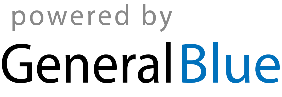 